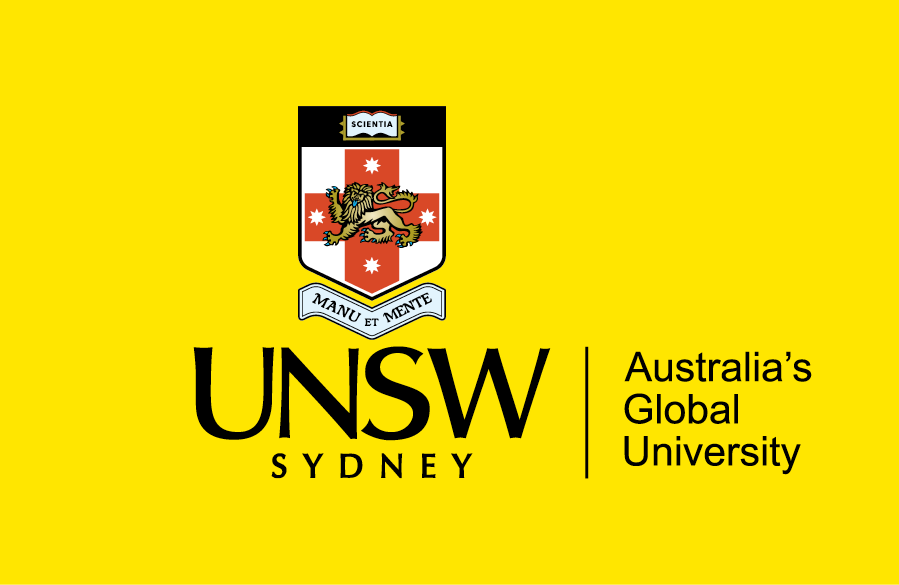 Tear film telomerase in dry eye disease Researchers at UNSW Sydney (The University of New South Wales) are seeking volunteer research participants to learn about the activity and concentrations of telomerase in the human tear film.Would the research study be a good fit for me?The study might be a good fit for you if:Are aged over 18 years. Have dry eyes.Not a contact lens wearerNot pregnant or lacting Not taking eye medications or corticosteroids.What would happen if I took part in the research study?If you decide to take part, we will ask you to attend for three  visits where we will observe your eye through our microscope and take image of your cornea and collect your tears. The visits will be done in the same day Will I be paid to take part in the research study?There are no additional costs associated with participation in this research study, nor will you be paid.Who do I contact if I want more information or want to take part in the study?If you would like more information or are interested in being part of the study, please contact:Name: Sultan Alotaibi Email: S.alotaibi@studnet.unsw.edu.auLandline: 93859229